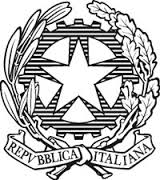 ISTITUTO COMPRENSIVO “FALCONE e BORSELLINO”Ascoli Piceno - Appignano del Tronto - Castorano - Colli del Tronto - OffidaPIANO DI LAVORO ANNUALEAnno scolastico 2017 -2018CLASSE VTECNOLOGIACOMPETENZE CHIAVE EUROPEEA. COMUNICARE NELLA MADRE LINGUAC. COMPETENZA MATEMATICA E COMPETENZE DI BASE IN SCIENZA E TECNOLOGIAD. COMPETENZA DIGITALEE. IMPARARE AD IMPARAREF. COMPETENZE SOCIALI E CIVICHEG. SPIRITO DI INIZIATIVA E IMPRENDITORIALITA’H. CONSAPEVOLEZZA ED ESPRESSIONE CULTURALECOMPETENZE CHIAVE EUROPEEA. COMUNICARE NELLA MADRE LINGUAC. COMPETENZA MATEMATICA E COMPETENZE DI BASE IN SCIENZA E TECNOLOGIAD. COMPETENZA DIGITALEE. IMPARARE AD IMPARAREF. COMPETENZE SOCIALI E CIVICHEG. SPIRITO DI INIZIATIVA E IMPRENDITORIALITA’H. CONSAPEVOLEZZA ED ESPRESSIONE CULTURALECOMPETENZE CHIAVE EUROPEEA. COMUNICARE NELLA MADRE LINGUAC. COMPETENZA MATEMATICA E COMPETENZE DI BASE IN SCIENZA E TECNOLOGIAD. COMPETENZA DIGITALEE. IMPARARE AD IMPARAREF. COMPETENZE SOCIALI E CIVICHEG. SPIRITO DI INIZIATIVA E IMPRENDITORIALITA’H. CONSAPEVOLEZZA ED ESPRESSIONE CULTURALECOMPETENZE CHIAVE EUROPEEA. COMUNICARE NELLA MADRE LINGUAC. COMPETENZA MATEMATICA E COMPETENZE DI BASE IN SCIENZA E TECNOLOGIAD. COMPETENZA DIGITALEE. IMPARARE AD IMPARAREF. COMPETENZE SOCIALI E CIVICHEG. SPIRITO DI INIZIATIVA E IMPRENDITORIALITA’H. CONSAPEVOLEZZA ED ESPRESSIONE CULTURALECOMPETENZE CHIAVE DI CITTADINANZAA1- COMUNICARE E COMPRENDEREC3- RISOLVERE PROBLEMID1- COMUNICARED2- ACQUISIRE ED INTERPRETARE L’INFORMAZIONEE1- IMPARARE A IMPARAREE3- INDIVIDUARE COLLEGAMENTI E RELAZIONIF1- COLLABORARE E PARTECIPAREF2- AGIRE IN MODO AUTONOMO E RESPONSABILEG1- PROGETTAREH1- COMUNICARECOMPETENZE CHIAVE DI CITTADINANZAA1- COMUNICARE E COMPRENDEREC3- RISOLVERE PROBLEMID1- COMUNICARED2- ACQUISIRE ED INTERPRETARE L’INFORMAZIONEE1- IMPARARE A IMPARAREE3- INDIVIDUARE COLLEGAMENTI E RELAZIONIF1- COLLABORARE E PARTECIPAREF2- AGIRE IN MODO AUTONOMO E RESPONSABILEG1- PROGETTAREH1- COMUNICARECOMPETENZE CHIAVE DI CITTADINANZAA1- COMUNICARE E COMPRENDEREC3- RISOLVERE PROBLEMID1- COMUNICARED2- ACQUISIRE ED INTERPRETARE L’INFORMAZIONEE1- IMPARARE A IMPARAREE3- INDIVIDUARE COLLEGAMENTI E RELAZIONIF1- COLLABORARE E PARTECIPAREF2- AGIRE IN MODO AUTONOMO E RESPONSABILEG1- PROGETTAREH1- COMUNICARECOMPETENZE CHIAVE DI CITTADINANZAA1- COMUNICARE E COMPRENDEREC3- RISOLVERE PROBLEMID1- COMUNICARED2- ACQUISIRE ED INTERPRETARE L’INFORMAZIONEE1- IMPARARE A IMPARAREE3- INDIVIDUARE COLLEGAMENTI E RELAZIONIF1- COLLABORARE E PARTECIPAREF2- AGIRE IN MODO AUTONOMO E RESPONSABILEG1- PROGETTAREH1- COMUNICARETRAGUARDI DI COMPETENZACOMPETENZA SPECIFICHEOBIETTIVI DI APPRENDIMENTOOBIETTIVI DI APPRENDIMENTOL’alunno:-Riconosce e identifica nell’ambiente che lo circonda elementi e fenomeni di tipo artificiale-E’ a conoscenza di alcuni processi di trasformazione di risorse e di consumo di energia e del relativo impatto-Conosce e utilizza semplici oggetti e strumenti di uso quotidiano ed è in grado di descriverne la funzione principale e la struttura e di spiegarne il funzionamento.-Sa ricavare informazioni utili su proprietà e caratteristiche di beni e servizi leggendo etichette volantini  o altra documentazione  tecnica e commerciale.-Si orienta tra i diversi mezzi di comunicazione ed è in grado di farne un uso adeguato a seconda delle diverse situazioni-Produce semplici modelli o rappresentazioni grafiche del proprio operato utilizzando elementi del disegno tecnico o strumenti multimediali-Inizia a riconoscere in modo critico le caratteristiche, le funzioni e i limiti della attuale tecnologia1 – Conosce ed utilizza semplici oggetti e strumenti di uso quotidiano ed è in grado di descriverne la funzione principale, la struttura e il funzionamento1a. Rappresentare i dati dell’osservazione in :tabelle, mappe, diagrammi…1b.Impiegare alcune regole del disegno tecnico per rappresentare oggetti.1a. 1 Saper disegnare oggetti e strumenti tecnologici.1a .2 Confrontare le osservazioni1 b 1. Disegnare oggetti usando strumenti tecniciL’alunno:-Riconosce e identifica nell’ambiente che lo circonda elementi e fenomeni di tipo artificiale-E’ a conoscenza di alcuni processi di trasformazione di risorse e di consumo di energia e del relativo impatto-Conosce e utilizza semplici oggetti e strumenti di uso quotidiano ed è in grado di descriverne la funzione principale e la struttura e di spiegarne il funzionamento.-Sa ricavare informazioni utili su proprietà e caratteristiche di beni e servizi leggendo etichette volantini  o altra documentazione  tecnica e commerciale.-Si orienta tra i diversi mezzi di comunicazione ed è in grado di farne un uso adeguato a seconda delle diverse situazioni-Produce semplici modelli o rappresentazioni grafiche del proprio operato utilizzando elementi del disegno tecnico o strumenti multimediali-Inizia a riconoscere in modo critico le caratteristiche, le funzioni e i limiti della attuale tecnologia2-Ricava informazioni utili su proprietà e caratteristiche di beni o servizi leggendo etichette, volantini o altra documentazione tecnica e commerciale3- Impara ad usare le nuove tecnologie per sviluppare semplici lavori legati alle varie discipline .2a. Individuare caratteristiche tecniche e commerciali di oggetti e servizi ricavandole da materiale informativo3a . Conoscere il funzionamento del computer.2a. 1 Registrare le informazioni in tabelle ,grafici , mappe…, confrontare i dati raccolti 3a 1. Utilizzare semplici programmi di videoscrittura e disegno.  L’alunno:-Riconosce e identifica nell’ambiente che lo circonda elementi e fenomeni di tipo artificiale-E’ a conoscenza di alcuni processi di trasformazione di risorse e di consumo di energia e del relativo impatto-Conosce e utilizza semplici oggetti e strumenti di uso quotidiano ed è in grado di descriverne la funzione principale e la struttura e di spiegarne il funzionamento.-Sa ricavare informazioni utili su proprietà e caratteristiche di beni e servizi leggendo etichette volantini  o altra documentazione  tecnica e commerciale.-Si orienta tra i diversi mezzi di comunicazione ed è in grado di farne un uso adeguato a seconda delle diverse situazioni-Produce semplici modelli o rappresentazioni grafiche del proprio operato utilizzando elementi del disegno tecnico o strumenti multimediali-Inizia a riconoscere in modo critico le caratteristiche, le funzioni e i limiti della attuale tecnologia4-Inizia a conoscere in modo critico le caratteristiche, i limiti e le funzioni della tecnologia attuale4 a. Individuare la possibilità di migliorare l’uso nei tempi e nei modi di nuove tecnologie.4 a1. Selezionare programmi utili al miglioramento delle attività scolastiche nei tempi e nei modi.